TOURISM SASKATCHEWAN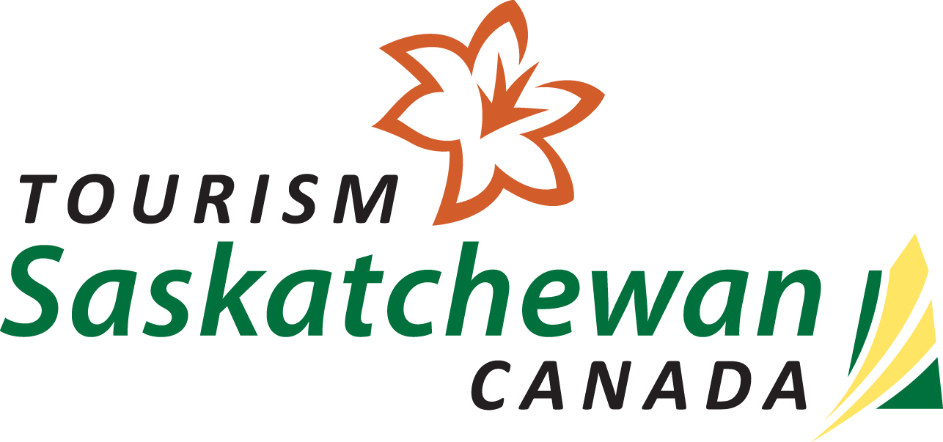 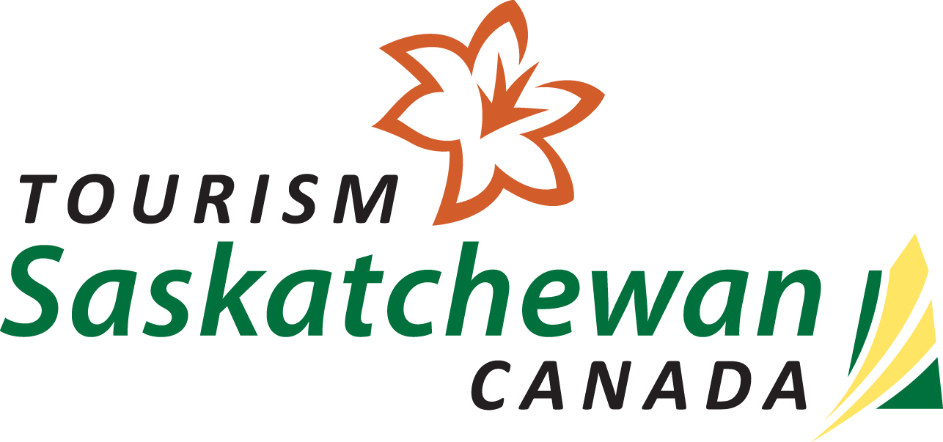 TOURISM PROFILE - BUSINESS REGISTRATION FORM /Name of Business or Organization:  Operating Name (if different):   Business Registration # or GST # (office use only - required):   General Email:    	 Website:   Facebook Page:    	 Twitter Account:   Business Phone:    	 Alternate Phone:   Toll Free Phone:    	 Fax:   Mailing Address:          	 City:     Province:              	 Postal Code:   Main Contact Person (office use only - required):    Job Title:   Contact Email:       		Contact Phone:    	 Alternate Phone:   Contact Address (only if different from business address):Business Description (50 word limit): Briefly describe the services and/or activities offered at your business. Location: list highway access, directional information and GPS coordinates (latitude and longitude) for mapping purposes.Is your business open year-round?  If not, specify season start and end dates: for instance: Thursday of Victoria Day weekend to Labour Day Monday.   Specify your hours of operation:  Rates and fees: specify admission fees, room rates, rental fees, camping fees, etc. Photos:  to complement your listing, email up to 13 jpeg images (1MB or larger) to information.updates@tourismsask.com, with your business name in the subject line.Why Register with Tourism Saskatchewan – What’s in it for You?Over 1.4 million potential customers search Tourism Saskatchewan’s website each year. The information that you provide will be used to promote your business through FREE web listings on TourismSaskatchewan.com. Travel Counsellors have access to up-to-date information to provide to visitors seeking trip-planning information via phone or online chat.Keeping your contact information current ensures that important email communication from Tourism Saskatchewan reaches you.Please Note: 1)  Written copy and submitted photos must be a true and accurate representation of your products and services.    Tourism Saskatchewan reserves the right to edit or reject any advertising, listing or photo.  2)  Your contact email will be added to Tourism Saskatchewan’s corporate Industry Update email list and you will receive periodic emails pertaining to programs and services available through Tourism Saskatchewan. You may unsubscribe at any time.3)  Contact names are required for administrative purposes only. Names are not displayed in web listings unless you choose to include your name in your listing description. 3)  Visit Industry.TourismSaskatchewan.com for additional information and resources for Saskatchewan’s Tourism Industry.Authorized by (required):  Date:   _____________________________________________________________________Please save your completed document and email it to information.updates@tourismsask.com.Ensure that your business name is included in the subject line of your email. Tourism Saskatchewan, 189 - 1621 Albert Street, Regina, Saskatchewan S4P 2S5Fax (306) 787-6293Phone inquiries: 1-877-237-2273 or 306-787-2312THANK YOU FOR LISTING YOUR BUSINESS WITH TOURISM SASKATCHEWAN